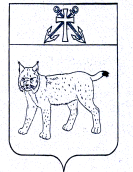 ПРОЕКТАДМИНИСТРАЦИЯ  УСТЬ-КУБИНСКОГО МУНИЦИПАЛЬНОГО ОКРУГАПОСТАНОВЛЕНИЕс. Устьеот                                                                                                                     №____                                                                                                                 Об утверждении порядка предоставления субсидии на возмещение части затрат организациям любых форм собственности и индивидуальным предпринимателям, занимающимся доставкой товаров в социально значимые магазиныв малонаселённых и труднодоступных населённых пунктах  Усть-Кубинского муниципального округа В соответствии со статьей 78 Бюджетного кодекса Российской Федерации, постановлением  Правительства Российской Федерации от 25 октября 2023 года  № 1782 «Об утверждении общих требований к нормативным правовым актам, муниципальным правовым актам, регулирующим предоставление из бюджетов субъектов Российской Федерации, местных бюджетов субсидий, в том числе грантов в форме субсидий, юридическим лицам, индивидуальным предпринимателям, а также физическим лицам - производителям товаров, работ, услуг и проведение отборов получателей указанных субсидий, в том числе грантов в форме субсидий", постановлением Правительства Вологодской области от 24 декабря 2019 года № 1300 "О государственной программе "Экономическое развитие Вологодской области»,  постановлением администрации округа от 20 июля 2023 года № 1160 «Об утверждении муниципальной программы «Содействие развитию предпринимательства и торговли в Усть-Кубинском муниципальном округе  на 2023-2027 годы»,  статьей 42 Устава  округа  администрация округа ПОСТАНОВЛЯЕТ:1. Утвердить порядок предоставления субсидии на возмещение части затрат организациям любых форм собственности и индивидуальным предпринимателям, занимающимся доставкой  товаров в социально значимые магазины в малонаселённых и труднодоступных населённых пунктах Усть-Кубинского муниципального округа  согласно приложению  1 к настоящему постановлению.2. Утвердить состав комиссии по рассмотрению заявлений и документов организаций любых форм собственности и индивидуальных предпринимателей, занимающихся доставкой товаров в социально значимые магазины в малонаселённых и труднодоступных населённых пунктах Усть-Кубинского муниципального округа согласно приложению  2 к настоящему постановлению).3. Утвердить перечень малонаселённых и труднодоступных населённых пунктов Усть-Кубинского муниципального округа, в которых осуществляют деятельность социально значимые магазины согласно приложению  3 к настоящему постановлению.	4. Настоящее постановление вступает в силу со дня его официального опубликования. Утвержденпостановлением администрации округа                     от__________2024 № __(приложение 1)П О Р Я Д О К предоставления субсидии на возмещение части затрат организациям любых форм собственности и индивидуальным предпринимателям, занимающимся доставкой  товаров в социально значимые магазины в малонаселённых и труднодоступных населённых пунктах Усть-Кубинского муниципального округа (далее – порядок)Общие положения 1.1. Настоящий порядок определяет категории организаций любых форм собственности и индивидуальных предпринимателей, занимающихся доставкой продовольственных товаров в социально значимые магазины, расположенные в малонаселенных и труднодоступных населенных пунктах, имеющих право на получение субсидии на возмещение части затрат на горюче-смазочные материалы, произведенных при доставке продовольственных товаров в социально значимые магазины, расположенные в малонаселенных и труднодоступных населенных пунктах Усть-Кубинского муниципального округа (далее – субсидия на доставку товаров в социально значимые магазины), цели, условия и порядок предоставления субсидии на доставку товаров в социально значимые магазины, порядок возврата субсидии на доставку товаров в социально значимые магазины в бюджет округа в случае нарушения условий, установленных при ее предоставлении.В Порядке используются следующие понятия:труднодоступный населенный пункт - сельский населенный пункт, который в силу природных, техногенных и иных обстоятельств и (или) отсутствия элементов инфраструктуры является труднодоступным для транспортных средств, имеющий действующий социально значимый магазин;	малонаселенный населенный пункт - сельский населенный пункт, число постоянно проживающего населения в котором составляет до 100 человек, имеющий действующий социально значимый магазин;	социально значимый магазин – стационарный торговый объект, единственный в малонаселенном и (или) труднодоступном населенном пункте.1.2. Целью предоставления субсидии на доставку товаров в социально значимые магазины является создание условий для обеспечения жителей сельских населенных пунктов, Усть-Кубинского муниципального округа, услугами торговли в части обеспечения жителей малонаселенных и (или) труднодоступных населенных пунктов, в которых действует социально значимый магазин, продовольственными товарами путем компенсации организациям любых форм собственности и индивидуальным предпринимателям части затрат на горюче-смазочные материалы, произведенных при доставке продовольственных товаров в социально значимый магазин,  в рамках  реализации муниципальной программы «Содействие развитию предпринимательства и торговли в Усть-Кубинском муниципальном округе  на 2023-2027 годы», утвержденной постановлением администрации округа от 20 июля 2023 года № 1160 «Об утверждении муниципальной программы «Содействие развитию предпринимательства и торговли в Усть-Кубинском муниципальном округе  на 2023-2027 годы». 1.3. Направлением затрат, на возмещение которых предоставляется субсидия на доставку товаров в социально значимые магазины, является компенсация части фактических затрат организаций и индивидуальных предпринимателей, произведенных при доставке продовольственных товаров в социально значимые магазины, расположенные в малонаселенных и (или) труднодоступных населенных пунктах.1.4. Субсидия на доставку товаров в социально значимые магазины предоставляется на возмещение части затрат на все виды горюче-смазочных материалов, за исключением автомобильных масел.1.5. Функции главного распорядителя бюджетных средств, до которого в соответствии с бюджетным законодательством Российской Федерации как получателя бюджетных средств доведены в установленном порядке лимиты бюджетных обязательств на соответствующий финансовый год и плановый период на предоставление субсидии на доставку товаров в социально значимые магазины, осуществляет администрация  округа. 1.6. Получателями субсидии на доставку товаров в социально значимые магазины являются организации и индивидуальные предприниматели, занимающиеся доставкой продовольственных товаров в социально значимые магазины, расположенные в малонаселенных и (или) труднодоступных населенных пунктах округа.1.7. Субсидия на доставку товаров в социально значимые магазины предоставляется администрацией округа в пределах бюджетных ассигнований, предусмотренных в бюджете округа на соответствующий финансовый год и плановый период, и лимитов бюджетных обязательств, утвержденных в установленном порядке на предоставление субсидий. 1.8. Способом предоставления субсидии является возмещение части затрат на горюче-смазочные материалы, произведенных при доставке товаров в социально значимые магазины.1.9. Организациям и индивидуальным предпринимателям осуществляется возмещение части затрат на горюче-смазочные материалы, произведенные с 1 января года, в котором предоставляется субсидия.Условия и порядок предоставления субсидии2.1. Объявление о проведении отбора получателей субсидий на доставку товаров в социально значимые магазины размещается администрацией округа на официальном сайте Усть-Кубинского муниципального округа в информационно-телекоммуникационной сети «Интернет» и (или) в Усть-Кубинской районной газете  «Северная новь»  не позднее 15 июня  года предоставления субсидии.В объявлении указываются дата начала подачи заявлений и дата окончания приема заявлений, которая не может быть ранее 10-го календарного дня, следующего за днем размещения объявления.Для получения субсидии участник отбора в сроки, указанные в объявлении о проведении отбора получателей субсидий, представляет заявление по форме согласно  приложению 1 к настоящему Порядку.К заявлению прилагаются:1) выписка из Единого государственного реестра юридических лиц (выписка из Единого государственного реестра индивидуальных предпринимателей), выданная налоговым органом не ранее, чем за 15 дней  до даты подачи заявления;2) справка, подтверждающая, что у участника отбора на едином налоговом счете отсутствует или не превышает размер, определенный пунктом 3 статьи 47 Налогового кодекса Российской Федерации, задолженность по уплате налогов, сборов и страховых взносов в бюджеты бюджетной системы Российской Федерации по состоянию на 1 число месяца подачи заявления;3) справка (справки) об отсутствии в реестре дисквалифицированных лиц информации о руководителе, членах коллегиального исполнительного органа, о лице, исполняющем функции единоличного исполнительного органа, о главном бухгалтере заявителя, являющегося юридическим лицом, об индивидуальном предпринимателе - производителе товаров, работ, услуг, являющемся заявителем, выданная налоговым органом не ранее, чем за 15 дней  до даты подачи заявления.4) анкета заявителя по форме согласно приложению 2 к настоящему Порядку.2.2. Документы представляются представителем организации или индивидуальным предпринимателем в администрацию округа  в одном экземпляре в печатном виде на бумажном носителе лично.Все документы должны быть заверены печатью и подписью претендента (или лица, им уполномоченного).Заявление  регистрируется отделом обеспечения деятельности и кадровой работы администрации округа в порядке, установленном Регламентом администрации округа, в день поступления.Заявитель, представивший документы, вправе их изменить или отозвать до истечения, установленного в объявлении  срока подачи заявления. 2.3.Требования, которым должен соответствовать участник отбора на 1 число месяца подачи заявления на  предоставление субсидии: участник отбора не является иностранным юридическим лицом, в том числе местом регистрации которого является государство или территория, включенные в утвержденный Министерством финансов Российской Федерации перечень государств и территорий, используемых для промежуточного (офшорного) владения активами в Российской Федерации (далее - офшорные компании), а также российским юридическим лицом, в уставном (складочном) капитале которого доля прямого или косвенного (через третьих лиц) участия офшорных компаний в совокупности превышает 25 процентов (если иное не предусмотрено законодательством Российской Федерации). При расчете доли участия офшорных компаний в капитале российских юридических лиц не учитывается прямое и (или) косвенное участие офшорных компаний в капитале публичных акционерных обществ (в том числе со статусом международной компании), акции которых обращаются на организованных торгах в Российской Федерации, а также косвенное участие офшорных компаний в капитале других российских юридических лиц, реализованное через участие в капитале указанных публичных акционерных обществ;участник отбора не находится в перечне организаций и физических лиц, в отношении которых имеются сведения об их причастности к экстремистской деятельности или терроризму;участник отбора не находится в составляемых в рамках реализации полномочий, предусмотренных главой VII Устава ООН, Советом Безопасности ООН или органами, специально созданными решениями Совета Безопасности ООН, перечнях организаций и физических лиц, связанных с террористическими организациями и террористами или с распространением оружия массового уничтожения;участник отбора не получает средства из бюджета субъекта Российской Федерации (бюджета округа), из которого планируется предоставление субсидии в соответствии с правовым актом, на основании иных нормативных правовых актов субъекта Российской Федерации, муниципальных правовых актов на цели, установленные правовым актом;участник отбора не является иностранным агентом в соответствии с Федеральным законом «О контроле за деятельностью лиц, находящихся под иностранным влиянием»;у участника отбора на едином налоговом счете отсутствует или не превышает размер, определенный пунктом 3 статьи 47 Налогового кодекса Российской Федерации, задолженность по уплате налогов, сборов и страховых взносов в бюджеты бюджетной системы Российской Федерации;у участника отбора отсутствуют просроченная задолженность по возврату в бюджет субъекта Российской Федерации (бюджет округа), из которого планируется предоставление субсидии в соответствии с правовым актом, иных субсидий, бюджетных инвестиций, а также иная просроченная (неурегулированная) задолженность по денежным обязательствам перед публично-правовым образованием, из бюджета которого планируется предоставление субсидии в соответствии с правовым актом (за исключением случаев, установленных соответственно высшим исполнительным органом субъекта Российской Федерации (администрацией округа);участник отбора, являющийся юридическим лицом, не находится в процессе реорганизации (за исключением реорганизации в форме присоединения к юридическому лицу, являющемуся участником отбора, другого юридического лица), ликвидации, в отношении его не введена процедура банкротства, деятельность участника отбора не приостановлена в порядке, предусмотренном законодательством Российской Федерации, а участник отбора, являющийся индивидуальным предпринимателем, не прекратил деятельность в качестве индивидуального предпринимателя;в реестре дисквалифицированных лиц отсутствуют сведения о дисквалифицированных руководителе, членах коллегиального исполнительного органа, лице, исполняющем функции единоличного исполнительного органа, или главном бухгалтере (при наличии) участника отбора, являющегося юридическим лицом, об индивидуальном предпринимателе и о физическом лице - производителе товаров, работ, услуг, являющихся участниками отбора.2.4. В течение 3 рабочих дней после истечения срока, предусмотренного абзацем вторым пункта 2.1 настоящего Порядка, представленные участником отбора документы рассматриваются комиссией, состав которой утверждается постановлением администрации округа. Заседание комиссии правомочно, если на нём присутствует не менее 2/3 от установленной численности членов комиссии.Основаниями для отказа в предоставлении субсидии на доставку товаров в социально значимые магазины являются:несоответствие представленных заявителем документов требованиям, установленным пунктом 2.1 настоящего Порядка, или непредставление (предоставление не в полном объеме) указанных документов;установление факта недостоверности представленной получателем субсидии информации;несоответствие заявителя требованиям, установленным пункта 2.3 Порядка;представление документов с нарушением срока, установленного абзацем вторым пункта 2.1 настоящего Порядка.Итоги рассмотрения заявлений и документов, фиксируются в протоколе рассмотрения заявления и документов участника, который подписывается всеми присутствующими на заседании членами комиссии в день рассмотрения.В течение 2 рабочих дней со дня подписания протокола комиссии,  решение о предоставлении или отказе в предоставлении субсидии на ГСМ оформляется  постановлением администрации округа.	Уведомление о принятом решении направляется участнику отбора почтовой связью заказным письмом с уведомлением о вручении или вручается лично заявителю (его представителю) в течение 2 рабочих дней со дня его принятия.2.5. На основании принятого решения о предоставлении субсидии с организациями или индивидуальными предпринимателями заключается соглашение, предусматривающее выплаты субсидии на возмещение  части затрат организациям любых форм  собственности и индивидуальным  предпринимателям на доставку товаров  в социально значимые магазины в малонаселенных  и (или) труднодоступных населенных пунктах Усть-Кубинского муниципального округа (далее – Соглашение). Соглашение дополнительно должно содержать обязательства организации и индивидуального предпринимателя по обеспечению доставки продовольственных товаров в социально значимые магазины в течение года (с периодичностью не реже 1 раза в месяц), в котором осуществляется предоставление субсидии.2.6. Участник отбора, в отношении которого принято решение о предоставлении субсидии на доставку товаров в  социально значимый магазин, в течение 2 рабочих дней после получения уведомления о предоставлении субсидии обращается в администрацию округа для заключения Соглашения.Соглашение о предоставлении субсидии составляется администрацией округа в соответствии с типовой формой, установленной приказом финансового управления администрации округа (далее – типовая форма Соглашения) в срок, не превышающий 2 рабочих дней со дня обращения участника отбора за его заключением, и подписывается сторонами Соглашения о предоставлении субсидии на доставку товаров в социально значимые магазины.Соглашением о предоставлении субсидии на доставку товаров в социально значимые магазины устанавливается значение результата предоставления субсидии на доставку товаров в социально значимые магазины, выраженного в количестве  малонаселенных и труднодоступных населенных пунктов Усть-Кубинского муниципального округа, в которых осуществляют деятельность социально значимые магазины (единиц), в соответствии с маршрутами, указанными в таком Соглашении (далее - значение результата предоставления субсидии на доставку товаров в социально значимые магазины).Соглашение о предоставлении субсидии на доставку товаров в социально значимые магазины заключается при условии:принятия получателем субсидии обязательств по предоставлению отчетности, предусмотренной Соглашением о предоставлении субсидии на доставку товаров в социально значимые магазины в соответствии с пунктом 3.1 настоящего Порядка, и дополнительной отчетности в случаях, когда сроки и форма предоставления такой отчетности предусмотрены Соглашением о предоставлении субсидии на доставку товаров в социально значимые магазины;обращения получателя субсидии в сроки, указанные в абзаце первом настоящего пункта;согласия получателя субсидии на осуществление администрацией округа и органами муниципального финансового контроля проверок соблюдения им условий, целей и порядка предоставления субсидии на доставку товаров в социально значимые магазины, предусмотренного Соглашением о предоставлении субсидии на доставку товаров в социально значимые магазины.Соглашением о предоставлении субсидии на доставку товаров в социально значимые магазины должно быть предусмотрено условие о согласовании новых условий такого соглашения или о расторжении такого соглашения при недостижении согласия по новым условиям в случае:уменьшения администрацией округа ранее доведенных лимитов бюджетных обязательств, приводящего к невозможности предоставления субсидии на доставку товаров в социально значимые магазины в размере, определенном в Соглашении о предоставлении субсидии на доставку товаров в социально значимые магазины;снижения коэффициента компенсации произведенных расходов при недостаточности утвержденных лимитов (остатков лимитов) бюджетных обязательств на предоставление субсидии на доставку товаров в социально значимые магазины в полном объеме заявленной потребности.Один экземпляр Соглашения о предоставлении субсидии на доставку товаров в социально значимые магазины, заключенного между получателем субсидии и администрацией округа, направляется получателю субсидии почтовой связью заказным письмом с уведомлением о вручении или вручается лично получателю субсидии (его представителю) в течение 2 рабочих дней со дня его подписания.Администрация округа не позднее 2 рабочих дней с даты заключения соглашения представляет его копию в финансовое управление администрации округа.2.7. Для получения субсидии на доставку товаров в социально значимые магазины получатель субсидии представляет в администрацию округа в сроки, указанные в Соглашении о предоставлении субсидии, заявление на получение субсидии по форме, установленной Соглашением о предоставлении субсидии на доставку товаров в социально значимые магазины, с приложением следующих документов, подтверждающих затраты, произведенные при доставке товаров в социально значимые магазины:1) копий первичных документов, подтверждающих фактические затраты организаций и ИП на горюче-смазочные материалы, произведенные при доставке товаров в социально значимые магазины: - путевых листов; - кассовых чеков на оплату горюче-смазочных материалов (счетов-фактур, транзакционных отчетов, иных документов подтверждающих оплату горюче-смазочных материалов);-приказов об утверждении норм расхода горюче-смазочных материалов, рассчитанных в соответствии с распоряжением Министерства транспорта Российской Федерации от 14 марта 2008 года № АМ-23-р «О введении в действие методических рекомендаций «Нормы расхода топлива и смазочных материалов на автомобильном транспорте» (обоснования применения повышающих расход топлива коэффициентов прикладываются в пакет документов в виде пояснительной записки). Копии документов должны быть представлены получателем субсидии на доставку товаров в социально значимые магазины с предъявлением подлинников, которые возвращаются получателю субсидии по окончании сверки с ними представленных копий.2) отчета о достижении значения результата предоставления субсидии на доставку товаров в социально значимые магазины по форме, утвержденной Соглашением.3) расчёта затрат на доставку товаров в социально значимые магазины в электронном виде в формате Excel и на бумажном носителе по форме, установленной приложением  3 к настоящему Порядку.Не подлежат приему документы, имеющие подчистки либо приписки, зачеркнутые слова по тексту, документы, исполненные карандашом, а также документы с повреждениями (бумаги), которые не позволяют читать текст и определить его полное или частичное смысловое содержание (отсутствие части слов, цифр или предложений).Документы регистрируются отделом обеспечения деятельности и кадровой работы администрации округа в порядке, установленном Регламентом администрации округа, в день поступления.2.8. Размер возмещения организациям и индивидуальным предпринимателям части затрат на горюче-смазочные материалы, произведенных при доставке товаров в социально значимые магазины, составляет не более 60  %  фактически произведенных организациями и индивидуальными предпринимателями затрат.Расчет объема субсидии на доставку товаров в социально значимые магазины определяется путем сложения сумм за каждый день, в который осуществлялась доставка товаров в социально значимые магазины: V = ∑ССумма ежедневных затрат на горюче-смазочных материалы рассчитывается по формуле:С = S x P x N х К,где:С – сумма ежедневных затрат горюче-смазочных материалов, руб.;S – расстояние до социально значимых магазинов, км (для расчета S Соглашением утверждаются расстояния от места загрузки товаров до населенных пунктов, в которых функционируют социально значимые магазины, а также расстояния между населенными пунктами, в которых функционируют социально значимые магазины);​P – цена  горюче-смазочных материалов, руб. за единицу объема;N - норма расхода горюче-смазочных материалов на 1 километр; К – коэффициент компенсации произведенных затрат, установленный абзацем 1 настоящего пункта на уровне не более 60 %.В случае недостаточности утвержденных лимитов (остатков лимитов) бюджетных обязательств на предоставление субсидии на доставку товаров в социально значимые магазины в полном объеме заявленной потребности, пропорционально снижается коэффициент компенсации произведенных расходов (К).2.9. Выплата субсидии на доставку товаров в социально значимые магазины производится по полугодиям. Возмещение расходов за первое полугодие производится в июле текущего года. Возмещение расходов за второе полугодие производится в декабре текущего года	2.10. Комиссия в течение 5 рабочих дней со дня регистрации документов, указанных пункте 2.7 настоящего Порядка, осуществляет проверку представленных документов на соответствие требованиям, установленным пунктом 2.7 настоящего Порядка, и соглашением.По результатам проверки в течение 1 рабочего дня  после истечения срока, предусмотренного абзацем первым настоящего пункта, комиссия принимает решение о выплате или об отказе в выплате субсидии на ГСМ с указанием причин.2.10.1. Основаниями отказа в выплате субсидии являются:а) несоответствие представленных получателем субсидии документов требованиям, установленным пунктом 2.7 настоящего Порядка, или непредставление (предоставление не в полном объёме) указанных документов;б) недостоверность представленной получателем субсидии информации.В случае, если принимается решение отказать получателю в выплате субсидии, заявление с прилагаемыми документами возврату не подлежит.2.10.2. Итоги рассмотрения документов на предоставление субсидии фиксируются в протоколе рассмотрения документов, который подписывается всеми присутствующими на заседании членами комиссии в день рассмотрения. В течение 2 рабочих дней со дня подписания протокола комиссии,  решение о выплате или об отказе в выплате субсидии на ГСМ   оформляется  постановлением администрации округа.2.10.3. Администрация округа в течение 2 рабочих дней со дня принятия соответствующего решения уведомляет получателя субсидии на доставку товаров в социально значимые магазины:1) о принятии решения о выплате субсидии на доставку товаров в социально значимые магазины (с приложением двух экземпляров подписанного со стороны администрации округа дополнительного соглашения к соглашению о предоставлении субсидии с указанием суммы выплаты);2) об отказе в выплате субсидии на доставку товаров в социально значимые магазины с указанием причин отказа.Уведомление направляется посредством почтовой связи заказным письмом с уведомлением о вручении или вручается лично получателю субсидии на доставку товаров в социально значимые магазины (его представителю).2.11. Получатель субсидии на доставку товаров в социально значимые магазины, в отношении которого принято решение о выплате субсидии, в течение 2 рабочих дней после получения уведомления, предусмотренного пунктом 2.10.3 настоящего Порядка, представляет в администрацию округа один подписанный экземпляр дополнительного соглашения к Соглашению о предоставлении субсидии на доставку товаров в социально значимые магазины.2.12. Субсидия на доставку товаров в социально значимые магазины перечисляется на основании решения администрации округа о выплате субсидии на доставку товаров в социально значимые магазины и в соответствии с Соглашением о предоставлении субсидии на доставку товаров в социально значимые магазины с лицевого счета администрации округа, открытого в финансовом управлении администрации округа, на расчетные или корреспондентские счета, открытые получателям субсидии в учреждениях Центрального банка Российской Федерации или кредитных организациях, в течение 10 рабочих дней со дня принятия решения о выплате субсидии на доставку товаров в социально значимые магазины.2.13. При реорганизации получателя субсидии, являющегося юридическим лицом, в форме слияния, присоединения или преобразования в соглашение вносятся изменения путем заключения дополнительного соглашения к соглашению в части перемены лица в обязательстве с указанием в соглашении юридического лица, являющегося правопреемником;при реорганизации получателя субсидии, являющегося юридическим лицом, в форме разделения, выделения, а также при ликвидации получателя субсидии, являющегося юридическим лицом, или прекращении деятельности получателя субсидии, являющегося индивидуальным предпринимателем (за исключением индивидуального предпринимателя, осуществляющего деятельность в качестве главы крестьянского (фермерского) хозяйства в соответствии с абзацем вторым пункта 5 статьи 23 Гражданского кодекса Российской Федерации), соглашение расторгается с формированием уведомления о расторжении соглашения в одностороннем порядке и акта об исполнении обязательств по соглашению с отражением информации о неисполненных получателем субсидии обязательствах, источником финансового обеспечения которых является субсидия, и возврате неиспользованного остатка субсидии в соответствующий бюджет бюджетной системы Российской Федерации;при прекращении деятельности получателя субсидии, являющегося индивидуальным предпринимателем, осуществляющим деятельность в качестве главы крестьянского (фермерского) хозяйства в соответствии с абзацем вторым пункта 5 статьи 23 Гражданского кодекса Российской Федерации, передающего свои права другому гражданину в соответствии со статьей 18 Федерального закона «О крестьянском (фермерском) хозяйстве», в соглашение вносятся изменения путем заключения дополнительного соглашения к соглашению в части перемены лица в обязательстве с указанием стороны в соглашении иного лица, являющегося правопреемником.3. Требования к отчетности3.1. Для подтверждения достижения значения результата предоставления субсидии на доставку товаров в социально значимые магазины, предусмотренного Соглашением о предоставлении субсидии на доставку товаров в социально значимые магазины, получатель субсидии  представляет в администрацию округа отчет в соответствии с подпунктом 2 пункта 2.7 настоящего Порядка.3.2. Администрация округа вправе устанавливать в Соглашении о предоставлении субсидии на доставку товаров в социально значимые магазины сроки и формы представления получателем субсидии дополнительной отчетности.4. Требования по осуществлению контроля за соблюдением условий и порядка предоставления субсидий и ответственности за их нарушение4.1. Администрация округа, органы муниципального финансового контроля округа в пределах своих полномочий осуществляют обязательные проверки соблюдения условий, целей и порядка предоставления субсидии на доставку товаров в социально значимые магазины.4.2. Субсидия на доставку товаров в социально значимые магазины подлежит возврату в бюджет округа в случае нарушения получателем субсидии условий, установленных при предоставлении субсидии на доставку товаров в социально значимые магазины, выявленного по фактам проверок, предусмотренных пунктом 4.1 настоящего Порядка.4.3. Администрация округа в течение 30 календарных дней со дня установления фактов, предусмотренных пунктом 4.2 настоящего Порядка, направляет получателю субсидии на доставку товаров в социально значимые магазины заказным письмом с уведомлением о вручении требование о возврате в полном объеме полученной субсидии в бюджет округа в течение 30 календарных дней со дня направления соответствующего требования.4.4. В случае непоступления средств в течение 30 календарных дней со дня направления требования, администрация округа в срок не более 3 месяцев со дня истечения срока для возврата средств принимает меры к их взысканию в судебном порядке.4.5. Организации и ИП несут предусмотренную действующим законодательством ответственность за нарушение условий предоставления субсидии на доставку товаров в социально значимые магазины. Администрация округа несет предусмотренную действующим законодательством ответственность за нарушение условий предоставления субсидии на доставку товаров в социально значимые магазины.Приложение 1к ПорядкуЗаявление о предоставлении субсидии на возмещение части затрат на горюче-смазочные материалы, произведенных при доставке продовольственных товаров  в социально значимые магазины в малонаселённых и труднодоступных населённых пунктах Усть-Кубинского муниципального округа С целью заключения Соглашения о предоставлении субсидии на возмещение части затрат на горюче-смазочные материалы, произведенных при доставке продовольственных товаров в социально значимые магазины в малонаселённых и труднодоступных населённых пунктах Усть-Кубинского муниципального округа _______________________________________________________________ (наименование организации или ИП)направляет:выписку из Единого государственного реестра юридических лиц (выписку из Единого государственного реестра индивидуальных предпринимателей, выданная налоговым органом не ранее, чем за 15 дней до даты подачи заявления;справку, подтверждающую, что у участника отбора на едином налоговом счете отсутствует или не превышает размер, определенный пунктом 3 статьи 47 Налогового кодекса Российской Федерации, задолженность по уплате налогов, сборов и страховых взносов в бюджеты бюджетной системы Российской Федерации;справку (справки) об отсутствии в реестре дисквалифицированных лиц информации о руководителе, членах коллегиального исполнительного органа, о лице, исполняющем функции единоличного исполнительного органа, о главном бухгалтере либо об индивидуальном предпринимателе - производителе товаров, работ, услуг;анкету заявителя.Приложение: на ___ л. в ___ экз.________________     ______________________   _____________________          (должность)                                         (подпись)                                      (расшифровка подписи)М.П. (при наличии)Приложение  2 к ПорядкуФормаА Н К Е Т А заявителяЗаявитель(уполномоченный представитель) …………………./ ………………………………….                                                                 (подпись)                     (расшифровка подписи)М.П.Приложение  3 к ПорядкуФормаРАСЧЕТзатрат на горюче-смазочные материалы, произведенных при доставке продовольственных товаров  в социально значимые магазины в малонаселённых и труднодоступных населённых пунктах Усть-Кубинского муниципального округа  ___________________________________________________________________(полное наименование получателя субсидии)ОГРН (ОГРНИП) _______________________________________________, ИНН / КПП ____________________________________________________,Адрес получателя субсидии ___________________________________________________________________________________________________________.Расчетный период _________________________ 	(полугодие)Дата и № соглашения, заключенного с администрацией округа, _______________ _______________________________________________________________* для расчета S Соглашением утверждаются расстояния от места загрузки товаров до населенных пунктов, в которых функционируют социально значимые магазины, а также расстояния между населенными пунктами, в которых функционируют социально значимые магазины.РуководительГлавный бухгалтерМ.П.СОСТАВкомиссии по рассмотрению заявлений и документоворганизаций любых форм собственности и индивидуальных предпринимателей, занимающихся доставкой товаров в социально значимые магазины в малонаселённых и труднодоступных населённых пунктах Усть-Кубинского муниципального округа Председатель комиссии 	- первый заместитель главы округа;Заместитель председателя Комиссии - заместитель главы округа;Секретарь комиссии - заместитель начальника отдела экономики, отраслевого развития и контроля  администрации  округа;Члены комиссии:начальник отдела экономики, отраслевого развития и контроля  администрации  округа;начальник  юридического отдела администрации округа;начальник финансового управления администрации округа.Перечень малонаселённых и труднодоступных населённых пунктов Усть-Кубинского муниципального округа, в которых осуществляют деятельность социально значимые магазины  УВЕДОМЛЕНИЕо проведении публичных консультаций по проектумуниципального нормативного правового актаУсть-Кубинского муниципального округа,затрагивающего вопросы осуществленияпредпринимательской и иной экономической деятельностиВ соответствии с порядком проведения оценки регулирующего воздействия проектов муниципальных нормативных правовых актов и экспертизы муниципальных нормативных правовых актов Усть-Кубинского муниципального округа,  администрация округа уведомляет о проведении публичных консультаций в целях оценки регулирующего воздействия проекта муниципального нормативного правового акта Усть-Кубинского муниципального округа- проект постановления администрации округа «Об утверждении порядка предоставления субсидии на возмещение части затрат организациям  любых форм собственности и индивидуальным предпринимателям, занимающимся доставкой товаров в социально значимые магазины в малонаселённых и труднодоступных населённых пунктах  Усть-Кубинского муниципального округа» (далее - проект).Обоснование необходимости подготовки проекта: Предоставление организациям и ИП субсидий на возмещение части затрат  на ГСМ при доставке товаров в социально значимые магазины в малонаселённых и труднодоступных населённых пунктах  Усть-Кубинского муниципального округа. Описание проблемы, на решение которой направлен предлагаемый способ регулирования:  Обеспечения услугами торговли жителей малонаселенных и (или) труднодоступных населенных пунктов округа, в которых функционируют социально значимые магазины. Содержание предлагаемого регулирования: Данным проектом  определяются категории организаций любых форм собственности и индивидуальных предпринимателей, занимающихся доставкой продовольственных товаров в социально значимые магазины, расположенные в малонаселенных и труднодоступных населенных пунктах, имеющих право на получение субсидии на возмещение части затрат на горюче-смазочные материалы, произведенных при доставке продовольственных товаров в социально значимые магазины, расположенные в малонаселенных и труднодоступных населенных пунктах Усть-Кубинского муниципального округа, цели, условия и порядок предоставления субсидии на доставку товаров в социально значимые магазины, порядок возврата субсидии на доставку товаров в социально значимые магазины в местный бюджет в случае нарушения условий, установленных при ее предоставлении.  	Ключевые показатели достижения заявленных в предлагаемом регулировании целей: Количество  малонаселенных и труднодоступных населенных пунктов Усть-Кубинского муниципального округа, в которых осуществляют деятельность социально значимые магазины (единиц), в соответствии с маршрутами, указанными в Соглашении, заключенным между администрацией округа и организацией или ИП,Сроки оценки достижения ключевых показателей: - по полугодиям.         Основные группы субъектов  предпринимательской и иной  экономической деятельности, иные заинтересованные лица, включая органы  государственной власти области и местного самоуправления области, интересы  которых будут затронуты предлагаемым правовым  регулированием,  оценка количества таких субъектов:     Проект правового акта предполагает:     По мнению   разработчика   Проекта  правового   акта   вышеуказанные обязанности,  запреты, ограничения/ответственность влекут:Срок проведения публичных консультаций: с 18.04.2024 по 02.05.2024 включительно.Предложения и (или) замечания не рассматриваются в случае направления их после указанного срока.Способ направления ответов: в электронном виде  на сайт администрации или по электронной почте, или на бумажном носителе в приемную администрации округа.Прилагаемые к уведомлению документы:проект;пояснительная записка.Контактное лицо разработчика проекта (органа в соответствующей сфере деятельности) (Ф.И.О., должность, телефон): Блохинова Ирина Борисовна, заместитель начальника отдела экономики, отраслевого развития и контроля администрации округа, (881753) 2-17-18.Пожалуйста, заполните и направьте данную форму в соответствии с указанными выше способами.По Вашему желанию  укажите о себе следующую контактную информацию:Наименование организации (индивидуального предпринимателя) либо Ф.И.О.физического лица: _________________________________________________ .Сфера деятельности: _______________________________________________.Ф.И.О. контактного лица: ___________________________________________.Номер контактного телефона: _______________________________________ .Адрес электронной почты (при наличии): _____________________________ .По Вашему желанию ответьте на следующие вопросы:1. Считаете ли вы необходимым и обоснованным принятие проекта? _______2. Достигает ли, на Ваш взгляд, данное нормативное регулирование тех целей, на которое оно направлено? ________________________________________3. Является ли выбранный вариант решения проблемы оптимальным (в том числе с точки зрения выгод и издержек)? Существуют ли иные варианты достижения заявленных целей нормативного регулирования? Если да, укажите те из них, которые,  по Вашему мнению, были бы менее затратны и/или более эффективны? ____________4. Какие, по Вашей оценке, субъекты предпринимательской и иной экономической деятельности будут затронуты предлагаемым нормативным регулированием (по видам субъектов, по отраслям, по количеству таких субъектов)? ____________________5. Возможны ли полезные эффекты в случае принятия проекта? __________6. Возможны ли негативные эффекты в связи с принятием проекта? ________7. Содержит ли проект избыточные требования по подготовке и (или) предоставлению документов, сведений, информации? _________________________8. Оцените издержки (материальные, временные, иные), упущенную выгоду субъектов предпринимательской и иной экономической деятельности, возможные при введении предлагаемого регулирования? ________________________________Какие из них Вы считаете избыточными и почему? _____________________9. Повлияет ли введение предлагаемого правового регулирования на конкурентную среду в отрасли, будет ли способствовать необоснованному изменению расстановки сил в отрасли? Если да, то как? Приведите по возможности количественные оценки. ________________________________________________10. Требуется ли переходный период для вступления в силу предлагаемого проекта (если да, какова его продолжительность), какие ограничения по срокам введения нового нормативного регулирования необходимо учесть? _____________11. Считаете ли Вы, что нормы, устанавливаемые в представленной редакции проекта, недостаточно обоснованы? Укажите такие нормы. ____________12. Считаете ли Вы нормы проекта ясными и понятными? ________________13. ______________________________________________________________(указываются иные вопросы, определяемые разработчиком проекта, с учётом предмета регулирования проекта (при необходимости)14. Иные предложения и замечания по проекту ________________________Пояснительная запискак проекту  постановления администрации округа «Об утверждении порядка предоставления субсидии на возмещение части затрат организациям  любых форм собственности и индивидуальным предпринимателям, занимающимся доставкой товаров в социально значимые магазины в малонаселённых и труднодоступных населённых пунктах  Усть-Кубинского муниципального округа» Разработанным проектом  определяются  категории организаций любых форм собственности и индивидуальных предпринимателей, имеющих право на получение субсидии на возмещение части затрат на горюче-смазочные материалы, произведенных при доставке продовольственных товаров в социально значимые магазины, расположенные в малонаселенных и труднодоступных населенных пунктах Усть-Кубинского муниципального округа, цели, условия и порядок предоставления субсидии, порядок возврата субсидии в местный бюджет в случае нарушения условий, установленных при ее предоставлении.В состав приложений к Порядку входят формы для заполнения заявления анкеты заявителя и расчета  размера субсидии.Так же данным проектом утверждается состав комиссии по рассмотрению заявлений и документов организаций любых форм собственности и индивидуальных предпринимателей, занимающихся доставкой товаров в социально значимые магазины в малонаселённых и труднодоступных населённых пунктах округа  и перечень малонаселённых и труднодоступных населённых пунктов Усть-Кубинского муниципального округа, в которых осуществляют деятельность социально значимые магазины  заместитель начальника отдела экономики, отраслевого развития и контроля администрации округа                                                                           Блохинова И. Б.16.04.2024                           Глава округа                                                                                                                                                                       И.В. Быков                     В администрацию Усть-Кубинского муниципального округаОт _______________________________(наименование организации, ФИО представителя_________________________________организации, ФИО ИП)__________________________________________________________________Полное и сокращённое наименование организации и её организационно-правовая форма (для юридических лиц)Ф.И.О. полностью индивидуального предпринимателя (для индивидуальных предпринимателей)ИНН, КПП, ОГРН, ОКПО Контактная информация Юридический адрес, почтовый адрес, адрес регистрации по месту жительстваКонтактная информация ТелефонКонтактная информация ФаксКонтактная информация Адрес электронной почты (e-mail)Контактная информация Паспортные данные (№, серия, кем и когда выдан)Банковские реквизиты для перечисления субсидииНаименование обслуживающего банкаОсновной вид деятельностиНаименование (при наличии) и адрес социально значимых магазинов, в которые осуществляется доставка продовольственных товаровГрафик доставки продовольственных товаров  в социально значимые магазины Наличие автотранспорта (марка автомобиля)датанаименование маршрута (от места загрузки)Расстояние до социально значимых магазинов, (S) км *Цена горюче-смазочных материалов за единицу объема (P), рублейнорма расхода горюче-смазоч-ных материа-лов на 1 км (N),Всего затрат на возмещение расходов(S х Р х N), рублей123456Итого:Утвержденпостановлением администрации округа от ___________ № _____(приложение 2)Утвержденпостановлением администрации округа от ___________ № _____(приложение 3)№ п/пНаселенный пунктКоличество постоянно проживающих жителей (чел.)1д. Афанасовская602д. Дешевиха713д. Королиха764д. Марковская87группы субъектов, интересы которых затронуты правовым регулированиемколичество субъектов в группеисточник данных1. хозяйствующие субъекты, осуществляющие, либо планирующие осуществлять деятельность по розничной торговле в социально значимых магазинах  на территории Усть-Кубинского округа.Неопределенный круг лиц (количество субъектов малого и среднего предпринимательства по состоянию на 01.01.2024 – 199 единиц)Единый реестр субъектов малого и среднего предпринимательства2. администрация Усть-Кубинского муниципального округа1-Да/нет(если да, то приводятся описание со ссылкой на пункты Проекта правового акта)Установление новых обязательных требований (1) для субъектов предпринимательской и иной экономической деятельности В соответствие  с п. 1.1. Порядка  право на получение субсидии имеют организации любых форм собственности и индивидуальных предприниматели,  занимающиеся доставкой продовольственных товаров в социально значимые магазины, расположенные  в малонаселенных и труднодоступных населенных пунктах округа.В соответствии с п.2.5 соглашения о предоставлении субсидии устанавливаются  обязательства организации и ИП по обеспечению доставки продовольственных товаров в социально значимые магазины в течение года (с периодичностью не реже 1 раза в месяц), в котором осуществляется предоставление субсидии.Установление новых обязанностей, запретов, ограничений для субъектов предпринимательской и иной экономической деятельностинетИзменение ранее предусмотренных муниципальными нормативными правовыми актами обязательных требований для субъектов предпринимательской и иной экономической деятельностинетИзменение ранее предусмотренных муниципальными нормативными правовыми актами обязанностей, запретов, ограничений для субъектов предпринимательской и иной экономической деятельностинетУстановление, изменение, отмену ранее установленной ответственности за нарушение муниципальных нормативных правовых актов, затрагивающих вопросы осуществления предпринимательской и иной экономической деятельностиВ соответствии с разделом  4 Порядка  организация или ИП несет ответственность в соответствии с действующим законодательством Российской Федерации  за нарушение условий предоставления субсидии на доставку товаров в социально значимые магазины.Возникновение новых/увеличение существующих издержек субъектов предпринимательской и иной экономической деятельностиВозникновение новых/увеличение существующих издержек субъектов предпринимательской и иной экономической деятельностиВозникновение новых/увеличение существующих издержек субъектов предпринимательской и иной экономической деятельностиВозникновение новых/увеличение существующих издержек субъектов предпринимательской и иной экономической деятельностиВозникновение новых/увеличение существующих издержек субъектов предпринимательской и иной экономической деятельностиВозникновение новых/увеличение существующих издержек субъектов предпринимательской и иной экономической деятельностиВозникновение новых/увеличение существующих издержек субъектов предпринимательской и иной экономической деятельностиДа/нет Да/нет Да/нет Да/нет Да/нет Да/нет Да/нет (нужное подчеркнуть)(нужное подчеркнуть)(нужное подчеркнуть)(нужное подчеркнуть)(нужное подчеркнуть)(нужное подчеркнуть)(нужное подчеркнуть)Устанавливаемые, изменяемые, отменяемые обязанности, запреты, ограничения, обязательные требования, ответственностьОписание возникающих/ увеличиваемых издержек для одного субъекта предпринимательской и иной экономической деятельностиОписание возникающих/ увеличиваемых издержек для одного субъекта предпринимательской и иной экономической деятельностиОценка размера возникающих/ увеличиваемых издержек для одного субъекта предпринимательской и иной экономической деятельности (3)Оценка размера возникающих/ увеличиваемых издержек для одного субъекта предпринимательской и иной экономической деятельности (3)Описание и обоснование периодичности возникающих/ увеличиваемых издержек для одного субъекта предпринима-тельской и иной экономической деятельностиОбоснование избыточности/ неизбыточности возникающих/ увеличиваемых издержек для одного субъекта предпринима-тельской и иной экономической деятельностиИсключение/снижение издержек субъектов предпринимательской и иной экономической деятельностиИсключение/снижение издержек субъектов предпринимательской и иной экономической деятельностиИсключение/снижение издержек субъектов предпринимательской и иной экономической деятельностиИсключение/снижение издержек субъектов предпринимательской и иной экономической деятельностиИсключение/снижение издержек субъектов предпринимательской и иной экономической деятельностиИсключение/снижение издержек субъектов предпринимательской и иной экономической деятельностиИсключение/снижение издержек субъектов предпринимательской и иной экономической деятельностиДа/нет Да/нет Да/нет Да/нет Да/нет Да/нет Да/нет (нужное подчеркнуть)(нужное подчеркнуть)(нужное подчеркнуть)(нужное подчеркнуть)(нужное подчеркнуть)(нужное подчеркнуть)(нужное подчеркнуть)Устанавливаемые, изменяемые, отменяемые обязанности, запреты, ограничения, обязательные требования, ответственностьОписание исключаемых/ снижаемых издержекОценка и обоснование размера исключаемых/ снижаемых издержекОценка и обоснование размера исключаемых/ снижаемых издержекОписание и обоснование периодичности исключаемых/ снижаемых издержекОписание и обоснование периодичности исключаемых/ снижаемых издержекОбоснование избыточности/ неизбыточности исключаемых/ снижаемых издержек1.2.